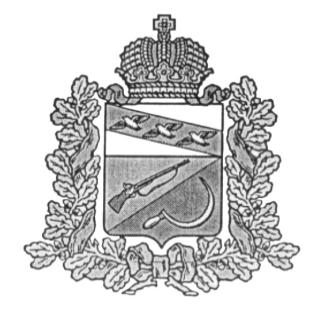 АДМИНИСТРАЦИЯЗАЩИТЕНСКОГО СЕЛЬСОВЕТАЩИГРОВСКОГО РАЙОНА КУРСКОЙ ОБЛАСТИПОСТАНОВЛЕНИЕОт   05 марта 2019 г.  № 30О внесении изменений в постановление АдминистрацииЗащитенского сельсовета Щигровского районаот «30» марта 2015 года № 26«О запретах и ограничениях, связанныхс прохождением муниципальной службыв администрации Защитенского сельсоветаЩигровского района»В соответствии Федеральным законом от 27.12.2018 № 559-ФЗ «О внесении изменений в статью 7 Федерального закона «Об общих принципах организации и деятельности контрольно-счетных органов субъектов  Российской Федерации и муниципальных образований» и статью 13 Федерального закона «О муниципальной службе в Российской Федерации», Администрация Защитенского сельсовета Щигровского района постановляет:1.Внести вПорядок соблюдения муниципальными служащими ограничений и запретов, связанных с прохождением муниципальной службы в Администрации Защитенского сельсовета Щигровского района, утвержденный постановлением Администрации Защитенского сельсовета от «30» марта 2015 г. №26следующие изменения и дополнения:- Пункт 1.1 части 2«Запреты, связанные с муниципальной службой» дополнить подпунктом   следующего содержания:«г) Гражданин не может быть назначен на должности председателя, заместителя председателя и аудитора контрольно-счетного органа муниципального образования, а муниципальный служащий не может замещать должности председателя, заместителя председателя и аудитора контрольно-счетного органа муниципального образования в случае близкого родства или свойства (родители, супруги, дети, братья, сестры, а также братья, сестры, родители, дети супругов и супруги детей) с председателем представительного органа муниципального образования, главой муниципального образования, главой местной администрации, руководителями судебных и правоохранительных органов, расположенных на территории соответствующего муниципального образования.»2. Контроль за исполнением настоящего постановления оставляю за собой.3. Постановление вступает в силу со дня его обнародования.Глава Защитенского сельсовета Щигровского района                                                         В.И.Аралкин